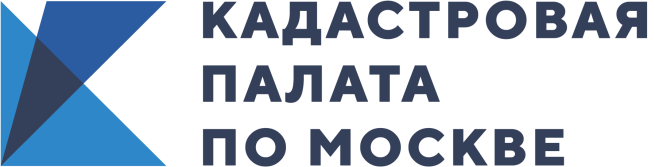 Кадастровая палата призывает избегать услуг сайтов-двойниковВ связи со сложившейся ситуацией в стране в период самоизоляции вырос спрос на онлайн-услуги, которые можно получить дистанционно. Этим воспользовались и так называемые сайты-двойники, имитирующие сайты Федеральной кадастровой палаты и Росреестра. Они активно предлагают онлайн-услуги по предоставлению сведений из Единого государственного реестра недвижимости (ЕГРН). Однако на деле эти услуги нередко оказываются мошенническими.Достаточно часто в интернете можно встретить сайты-двойники Федеральной кадастровой палаты и Росреестра, предлагающие оказать учетно-регистрационные услуги и предоставить сведения из ЕГРН. Нередко они заявляют о своих полномочиях действовать от имени ведомств и имеют схожие с официальными сайтами символику и названия. Обращаем внимание, что только сайты kadastr.ru 
и rosreestr.ru являются единственными официальными сайтами Кадастровой палаты 
и Росреестра, и только на этих сайтах можно получить достоверную и актуальную информацию о недвижимости, а также государственные услуги. Уполномоченных представителей и посредников эти государственные структуры не имеют. Схожие по названию сайты с припиской online, удвоенными согласными и прочими путающими пользователей элементами не имеют никакого отношения к официальному предоставлению сведений из государственного реестра недвижимости и государственным услугам по кадастровому учету и регистрации прав.Выписки сведений, которые граждане заказывают на сайтах-двойниках, являются, во-первых, неофициальными, во-вторых, недостоверными. Люди, обратившиеся к таким сайтам и оплатившие «услугу» (а в большинстве случаев – еще и переплатив за нее), в итоге либо вовсе не получают необходимую информацию, либо им направляются ложные сведения. Более того, на сайтах подобного рода существуют предложения о покупке информации, которую Кадастровая палата предоставляет бесплатно (например, о кадастровой стоимости объекта). Таким образом, услуги, которые навязываются сайтами-подделками, являются незаконными, и их следует избегать. По понятным причинам ведомства не несут какую-либо ответственность за информацию, полученную гражданами на любых сайтах, кроме rosreestr.ru и kadastr.ru.«Все электронные услуги Росреестра и Кадастровой палаты оказываются только на официальных сайтах - rosreestr.ru, kadastr.ru и на Портале государственных услуг Российской Федерации - gosuslugi.ru. Чтобы не стать жертвой мошенников обратите внимание на доменное имя, оно не должно отличаться от официального сайта. Нередко злоумышленники в название страницы добавляют цифры, тире, или просто набор букв схожий по написанию», – отметила директор Кадастровой палаты по Москве Елена Спиридонова. Важно! Просим граждан быть бдительнее и осторожнее. Одним из признаков подлинности документа, предоставляемого в электронном виде, является 
его заверение электронной подписью органа регистрации прав.Контакты для СМИКадастровая палата по МосквеМосква, шоссе Энтузиастов, д. 148(495)587-78-55 (вн.23-33)press@77.kadastr.ru